2018年9月20日指導者会員各位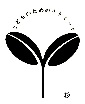 リトミック研究センター長崎第一支局Tel: 03-5354-3891Fax: 03-5354-3892リトミックバイエル指導法研修会のご案内黄葉の候、ますます御健勝のこととお慶び申し上げます。さて、リトミックバイエル指導法研修会を下記の通り開催いたします。リトミック研究センター指導者会員であれば、どなたでも受講できる研修会です。多くの方が研修を受講されますようご案内いたします。１．日時　　2019年1月27日（日）　１０：００～１３：００（３時間）２．会場　　長崎ブリックホール　２階　練習室３　　　　　　　　　所在地　長崎市茂里町２－３８　　　　　　　　　交通　JR浦上駅から徒歩5分、電停・バス停「茂里町」から徒歩3分３．講師　　竹内夕雨子（長崎第一支局チーフ指導者）４．対象者　　リトミック研究センター指導者会員（今年度初級受講者の方を含む）５．受講費用　　７，１２８円（税込）　　　　　　　　内訳　　受講料　３，２４０円　　　　　　　　　　　　教材　３，８８８円（研修当日お渡しします）　　　　　　　　　　　　（リトミックバイエル　上・下　各１冊、リトミック１０５）６．持参物　　筆記用具、五線紙７．申込方法　　下記「受講申込書」に記入の上、受講費用を添えて、2019年1月20日までに月例研修会（長崎第一支局主宰）に持参するか、現金書留で郵送してください。または、次の振込先（ゆうちょ銀行）に受講費用をお振込みのうえ、領収片と「受講申込書」をＦＡＸしてください。　●振込先：00130-2-14494　●加入者名：リトミック研究センター　●金額：7,128円　●通信欄記載事項：「長崎バイエル研修受講」「ご自身の指導者登録番号」※郵便局備え付けの「払込取扱票」を使用。････････････････････････････････････････････････････････････････････････････････リトミックバイエル指導法研修受講申込書１月２７日の《リトミックバイエル指導法研修会》の受講を希望しますので、受講費用を添えて申し込みます。　　年　　　月　　　日　　　　　　〒　　　　　　　　　　　住所：　　　　　　　　　　　　　　　　　　　　　　　　　　　　　　　　　　　　　氏名　　　　　　　　　　　　　　　　　印　　会員番号　　　　－　　　　　　　　　電話　　　　　　　　　　　　　　　携帯　　　　　　　　　　　　　　　　　　